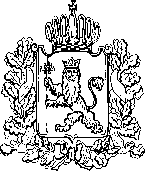 АДМИНИСТРАЦИЯ ВЛАДИМИРСКОЙ ОБЛАСТИПРАВЛЕНИЕ ДЕПАРТАМЕНТА ЦЕН И ТАРИФОВПОСТАНОВЛЕНИЕ19.12.2016						                                          № 46/60О внесении изменений в постановлениедепартамента цен и тарифов администрации Владимирской области от 03.12.2014 № 54/17 «О тарифах на тепловую энергию» Руководствуясь Федеральным законом от 27.07.2010 № 190-ФЗ «О теплоснабжении», постановлением Правительства Российской Федерации от 22.10.2012 № 1075 «О ценообразовании в сфере теплоснабжения», Методическими указаниями по расчету регулируемых цен (тарифов) в сфере теплоснабжения, утвержденными приказом Федеральной службы по тарифам от 13.06.2013 № 760-э, департамент цен и тарифов администрации Владимирской области п о с т а н о в л я е т:  1. Внести изменения в постановление департамента цен и тарифов администрации Владимирской области от 03.12.2014 № 54/17 «О тарифах на тепловую энергию», изложив приложение № 1 к постановлению в следующей редакции согласно приложению. 2. Указанные в пункте 1 настоящего постановления изменения вступают в силу с 01 января 2017 года. 3. Настоящее постановление подлежит официальному опубликованию в средствах массовой информации.Заместитель председателя правлениядепартамента цен и тарифовадминистрации Владимирской области                                             М.С. НовоселоваПриложениек постановлению департаментацен и тарифов администрацииВладимирской областиот 19.12.2016 № 46/60Тарифы на тепловую энергию (мощность) на коллекторах источника тепловой энергии Примечания:1. В том числе величина расходов на топливо, отнесенных на 1 Гкал тепловой энергии, поставляемой в виде воды от источника тепловой энергии, - 738,82 руб./Гкал.2. В том числе величина расходов на топливо, отнесенных на 1 Гкал тепловой энергии, отпускаемой в виде пара от источника тепловой энергии, - 738,78 руб./Гкал.3. В том числе величина расходов на топливо, отнесенных на 1 Гкал тепловой энергии, отпускаемой в виде воды от источника тепловой энергии, - 755,49 руб./Гкал.4. В том числе величина расходов на топливо, отнесенных на 1 Гкал тепловой энергии, отпускаемой в виде пара от источника тепловой энергии, - 755,50 руб./Гкал.5. В том числе величина расходов на топливо, отнесенных на 1 Гкал тепловой энергии, отпускаемой в виде воды от источника тепловой энергии, - 766,64 руб./Гкал.6. В том числе величина расходов на топливо, отнесенных на 1 Гкал тепловой энергии, отпускаемой в виде пара от источника тепловой энергии, - 766,64 руб./Гкал.7. В том числе величина расходов на топливо, отнесенных на 1 Гкал тепловой энергии, отпускаемой в виде воды от источника тепловой энергии, - 800,51 руб./Гкал.8. В том числе величина расходов на топливо, отнесенных на 1 Гкал тепловой энергии, отпускаемой в виде пара от источника тепловой энергии, - 800,51 руб./Гкал.№ п/пНаименование регулируемой организацииВид тарифаГодВодаОтборный пар давлениемот 2,5 до 7,0 кг/см2 1АО «ГЕНЕРИУМ»Для потребителей, в случае отсутствия дифференциации тарифов по схеме подключения (без учета НДС)Для потребителей, в случае отсутствия дифференциации тарифов по схеме подключения (без учета НДС)Для потребителей, в случае отсутствия дифференциации тарифов по схеме подключения (без учета НДС)Для потребителей, в случае отсутствия дифференциации тарифов по схеме подключения (без учета НДС)1АО «ГЕНЕРИУМ»одноставочный, руб./Гкал01.01.2015-30.06.20151 484,1111 484,0721АО «ГЕНЕРИУМ»одноставочный, руб./Гкал01.07.2015-31.12.20151 556,2331 556,2441АО «ГЕНЕРИУМ»одноставочный, руб./Гкал01.01.2016-30.06.20161 556,2331 556,2441АО «ГЕНЕРИУМ»одноставочный, руб./Гкал01.07.2016-31.12.20161593,9351593,9361АО «ГЕНЕРИУМ»одноставочный, руб./Гкал01.01.2017-30.06.20171593,9351593,9361АО «ГЕНЕРИУМ»одноставочный, руб./Гкал01.07.2017-31.12.20171655,1571655,158